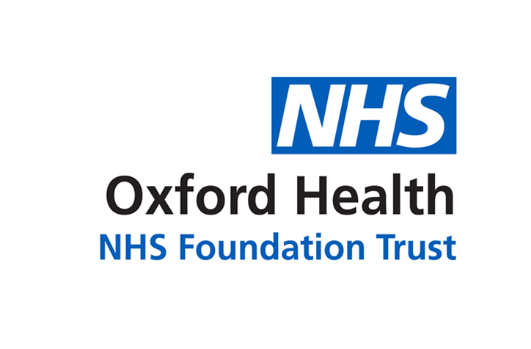 Report to the Meeting of the Oxford Health NHS Foundation Trust Council of Governors23 November 2022Workforce ReportFor: InformationExecutive SummaryThe Workforce report describes the key activities and KPIs for the workforce function covering the period up to 30 September 2022 and commentary up to the end of October 2022.Governance Route/Approval ProcessData included in this report covers the period up to 30 September 2022 and was presented to the People, Leadership and Culture Committee on 13 October 2022.RecommendationThe Council of Governors is invited to note the contents of the report.  Author and Title: Charmaine De Souza, Chief People OfficerLead Executive Director: Charmaine De Souza, Chief People OfficerA risk assessment has been undertaken around the legal issues that this report presents and there are no issues that need to be referred to the Trust SolicitorsThis report relates to or provides assurance and evidence against the following Strategic Objective of the Trust:2) People - Be a great place to work